Пути  отцов - дороги  сыновейЯ хочу рассказать о мужской линии рода  моих  односельчан  Балясниковых,   где ярко отражается  вся  более чем вековая история наших мест  и которые наследовали  трудолюбие  своих предков и крепость семейных уз.Глава рода, Филипп Семенович,  в числе первых поселенцев выкупил свой надел земли в годы  столыпинской реформы и поселился на территории, ставшей впоследствии хутором  Ясиновским.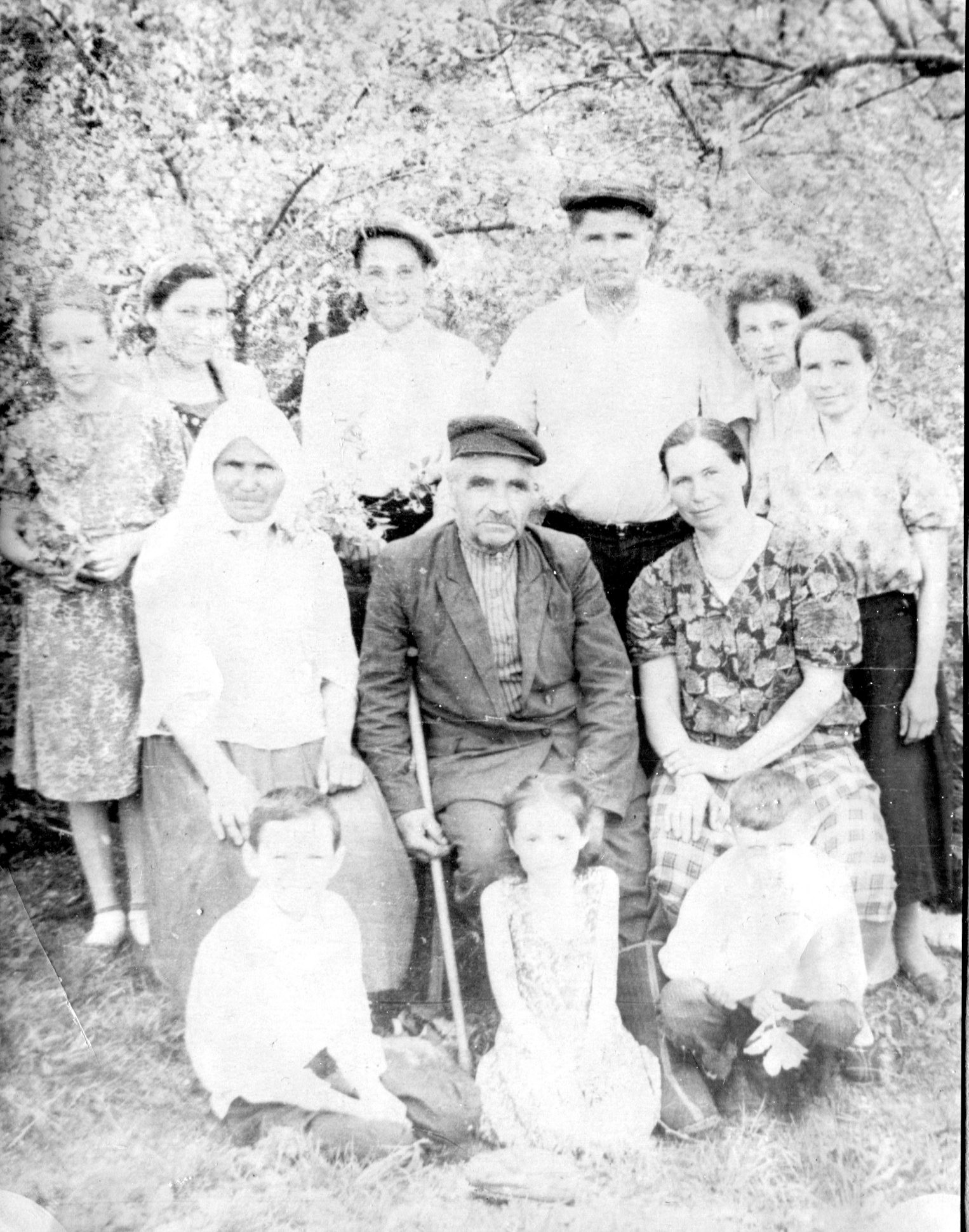 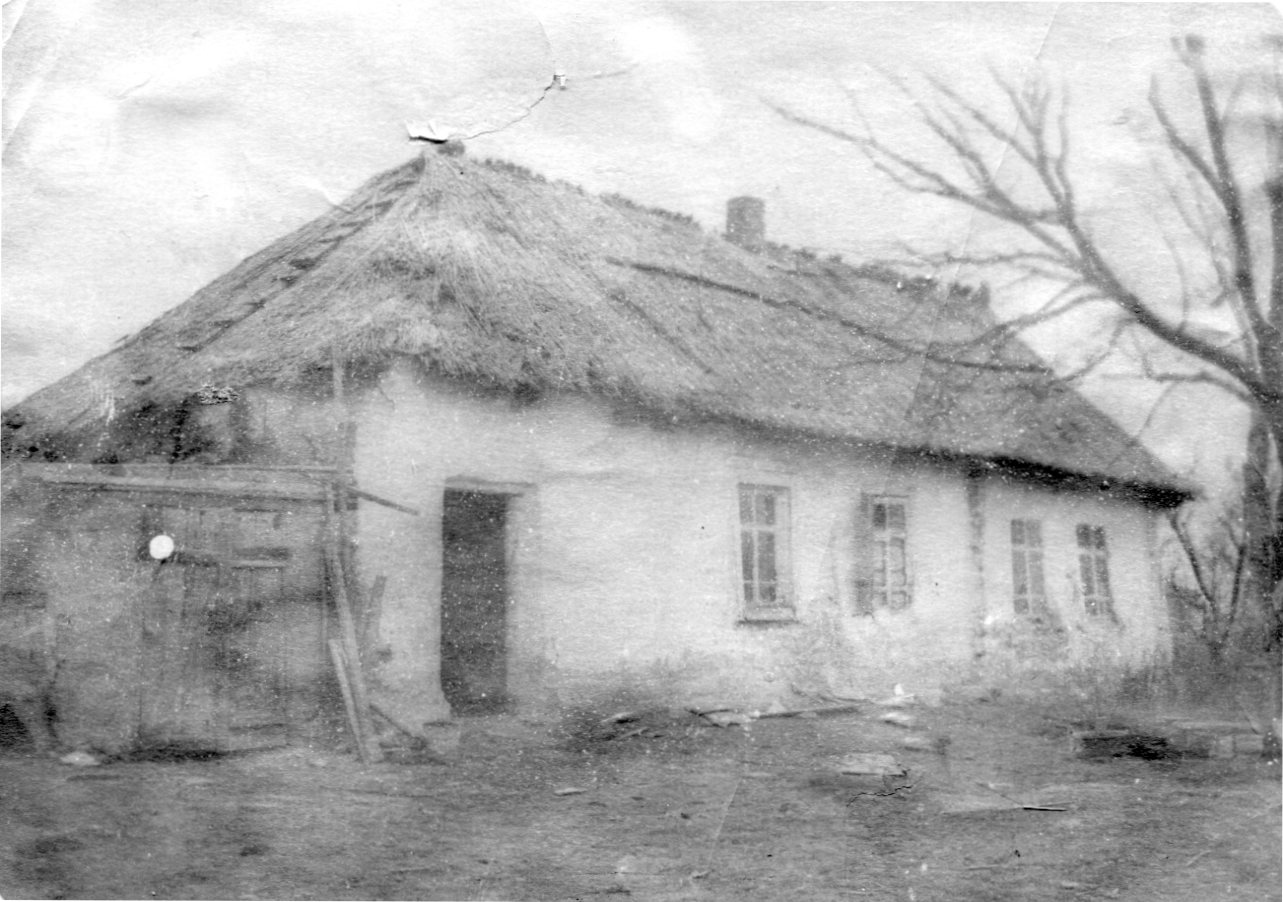 В таких домах жили крестьяне. Филипп и  Анастасия Балясниковы растили сына Анатолия, дочерей Екатерину и Марфу. Позже они вышли замуж за местных крестьян разросшегося хутора  Ясиновского.К моменту взросления сына Анатолия  в стране изменилась сельскохозяйственная политика: началась пора образования колхозов .В первое время трудно приходилось, но экономика колхозов постепенно росла.Жизнь налаживалась, но мирный труд был прерван  нападением на Советский Союз немецко-фашистскими захватчиками.Как раз накануне войны  сын  Филиппа  Семеновича Балясникова Анатолий был призван на службу  в азово-черноморскую флотилию.  Анатолий  Филиппович  прошел всю  войну,  был  награжден  многими наградами.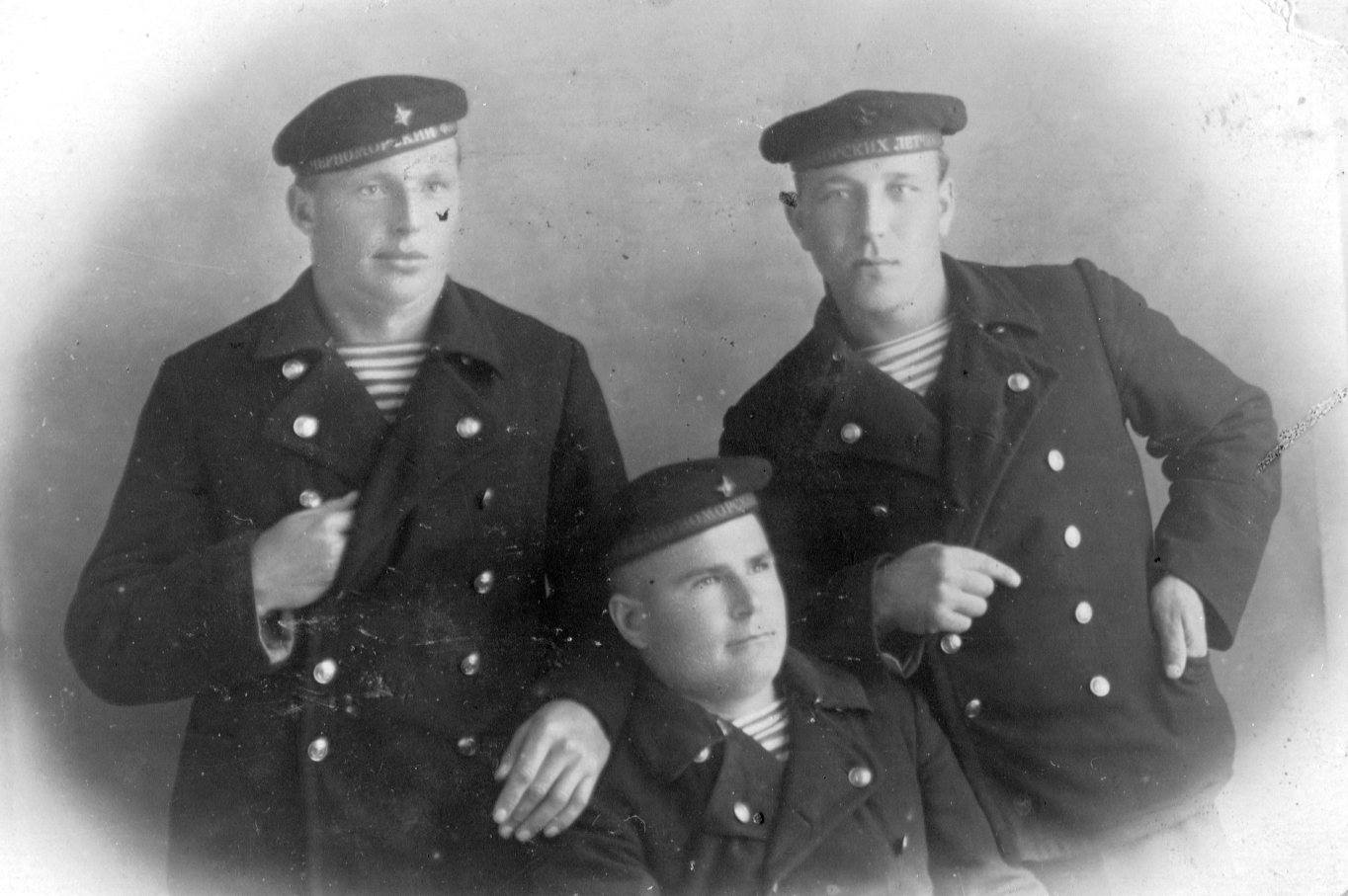 Анатолий Филиппович Балясников с боевыми друзьямиВернувшись  с  Победой  домой, фронтовик встал в общий  строй  мужчин рода  Балясниковых: Филипп  Семенович выполнял  посильную общественную  работу, Анатолий Филиппович был бригадиром, заведующим фермой, а затем и председателем  колхоза.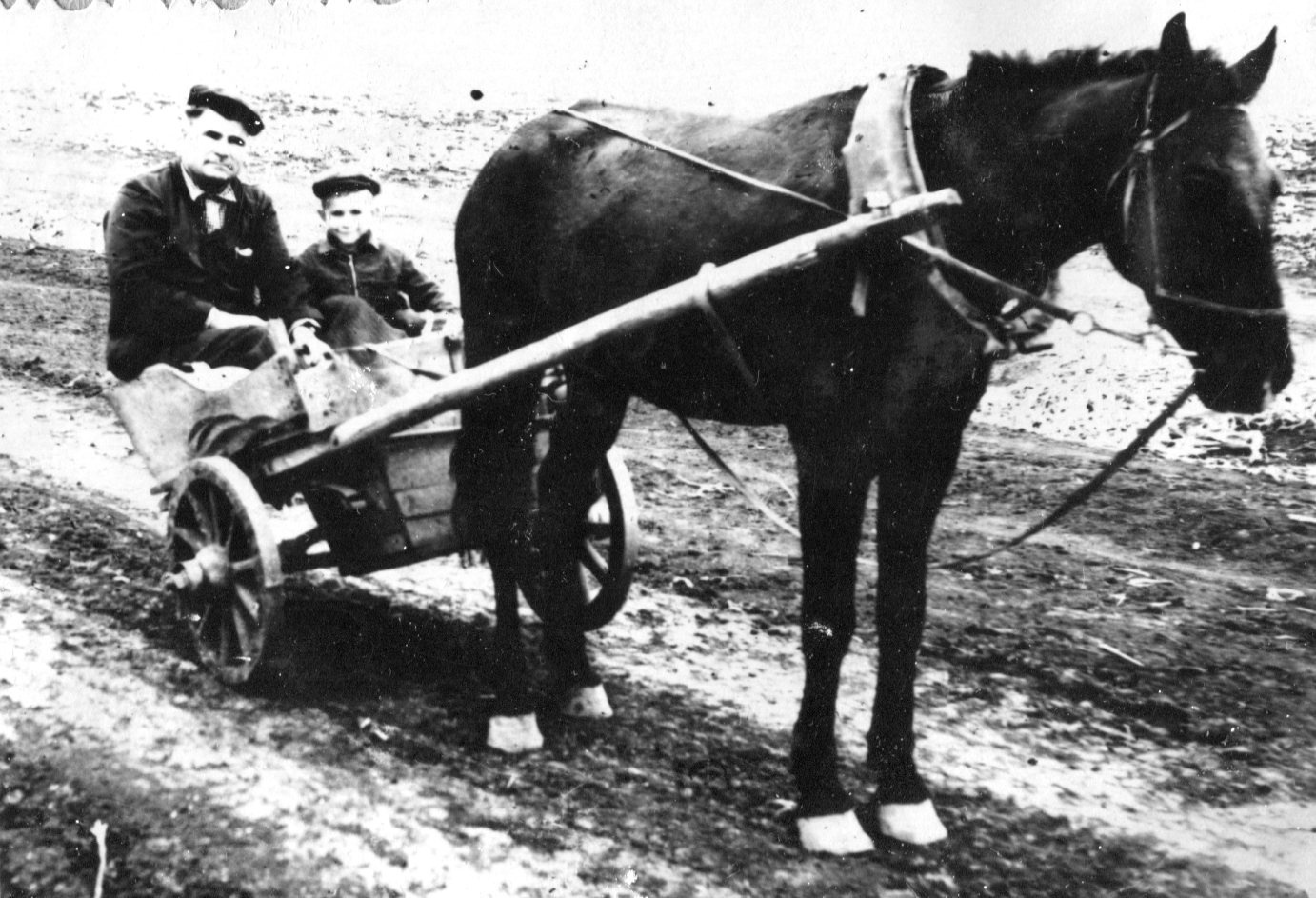       Весенний сев. За работой бригадир Анатолий Балясников.К этому времени он уже обзавелся семьей. Супруга его, Екатерина  Савельевна, работала сельским фельдшером. Для будущих своих детей  молодая семья  построила  в  селе Новая  Надежда.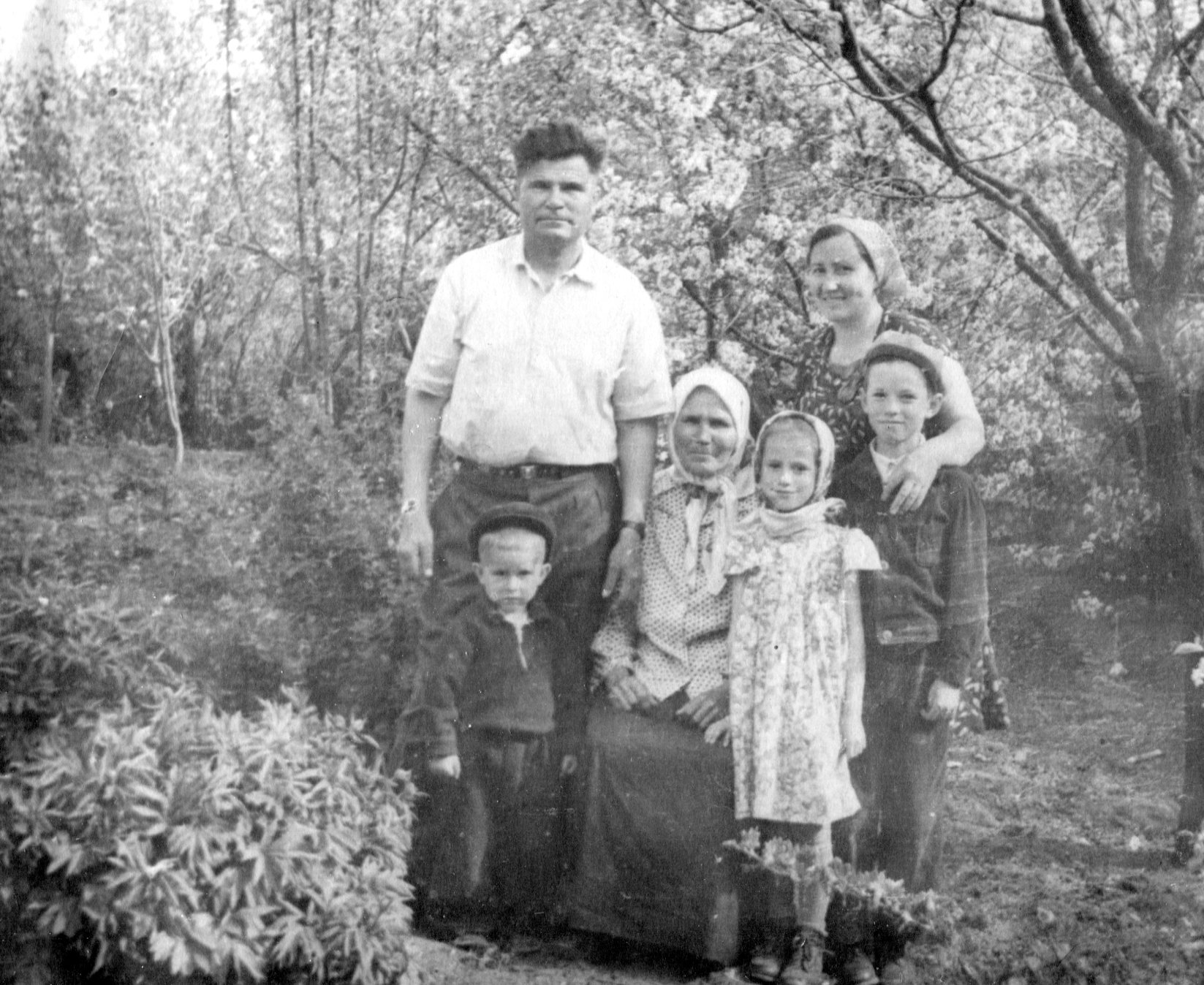 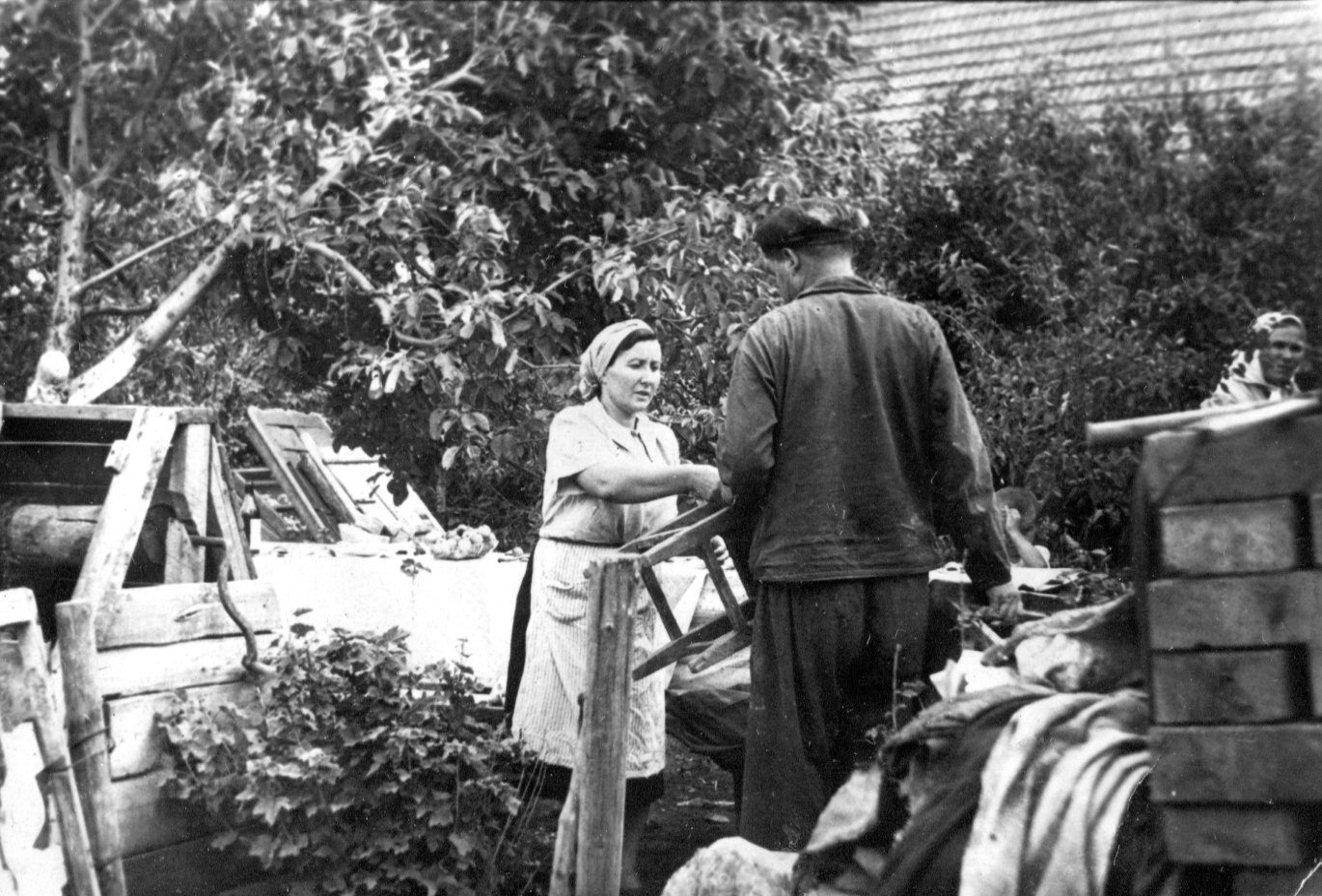 Супруги Балясниковы за строительством своего дома      В семейном кругуСыновья  Анатолия Филипповича: Алексей, Николай и  Анатолий в свое время  отслужили  в  Рядах  Советской Армии, создали свои семьи и  теперь  растят представителей следующего поколения своего рода, генеалогическое древо которого  уже насчитывает более тысячи человек,  среди которых немало сильных и мужественных мужчин.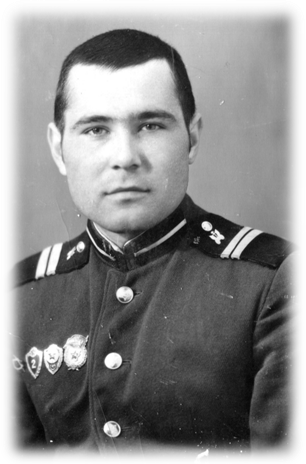 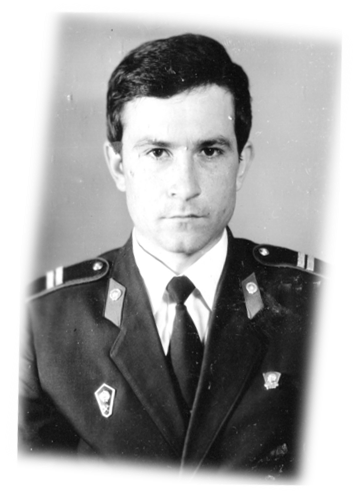 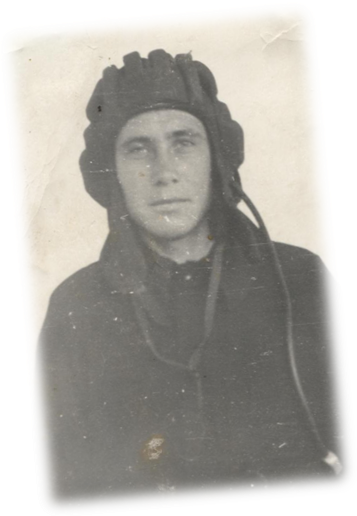 К системе  образования все мужчины рода  Балясниковых имеют прямое или косвенное отношение.Так, выходец из  села  Куйбышево, Филипп  Семенович,  до переезда на  хутор  Ясиновский  окончил три класса церковно-приходской школы. Среди хуторян он считался  грамотным человеком, и  по  их просьбе в зимний период, освободившись от крестьянских забот,  занимался обучением  детей крестьян.Его сын, Анатолий  Филиппович, был уважаемым человеком  в селе  Новая  Надежда, ветераном войны и труда  человеком. Он никогда не оставался в стороне от патриотического воспитания  молодежи и  был частым гостем у учащихся МБОУ Ясиновской СОШ на многих мероприятиях.Сын Анатолия  Филипповича Николай  долгие годы работал  заведующим автогаражом колхоза  «Украина», а затем пять лет  работал заведующим  хозяйственной частью  Ясиновской  сельской школы.Когда  я изучала  историю семьи Балясниковых, я  поняла  важную для себя вещь: из поколения в поколение для человека очень важно жить со смыслом,  делать больше добрых дел  для счастья своих детей и идти по жизни смело и уверенно. Только тогда  не стыдно будет оглянуться  назад.Так,  династия  Балясниковых  прошла большой путь  от керосиновой лампы в саманной мазанке до  плазменного телевизора в  современном доме. Сейчас все дети  продолжателя рода  Балясниковых  Николая Анатольевича имеют машины, работают по профессиям, о  которых  их предки даже и  не имели понятия.Старшая дочь Николая Анатольевича и Ольги Георгиевны-Екатерина, названная  так в  честь  бабушки,  живет  в  г.Ростове-на-Дону и работает  дизайнером. С мужем Дмитрием они дали жизнь сыновьям Диме, Егорке и дочери Настеньке. Младшая-Мария с  мужем  Алексеем  занимается фермерством в Цимлянском районе, имеет дочь  Дарью и сына Владимира. А сын Балясниковых Алексей с семьей проживает  в  Ростове на – Дону. С супругой  Виолетой они растят двоих сыновей Ярослава и Руслана,  Так что  продолжателей рода  Балясниковых уже  много.юнкор  Ясиновской СОШ  Гореликова  Анна   Балясников Николай служил в танковых войскахБалясников Алексей  был артиллеристом Балясников Анатолий проходил службу во Внутренних войсках